BAİBÜ-FEF-16[c] / Öğrenci Değişim Programı Staj Hareketliliği Başvurusu Formu [Program Sonrası]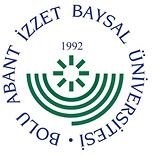 T.C.BOLU ABANT İZZET BAYSAL ÜNİVERSİTESİFen Edebiyat Fakültesi DekanlığıBölüm Başkanlığı’naAdı ve Soyadı  Telefon No Öğrenci Numarası              E-posta Adresi   Bölümü / Programı       Teslim Tarihi     Tebligat AdresiÖĞRENCİNİN TALEBİ        YÖK’ün ilgili mevzuatları ile BAİBÜ “Önlisans, Lisans Eğitim-Öğretim” Yönetmeliğinin 9. Maddesi 4. bendi ile 36. Maddesi 1. / 2. / 3. / 4. fıkraları kapsamında; içerisinde bulunduğumuz eğitim-öğretim yılının yarıyılında katıldığım öğrenci değişim programı çerçevesinde başarıyla tamamladığım staj hareketliliği etkinliğinin diploma ekinde gösterilmesini talep ediyorum. Gereğini saygılarımla arz ederim. Ekler:                            	Öğrenci İmza             1) Staj Protokolü (Learning Agreement)                                                                                                                  2) Kabul MektubuULUSLARARASI İLİŞKİLER PROGRAMI KOORDİNATÖRÜ TEKLİFİULUSLARARASI İLİŞKİLER PROGRAMI KOORDİNATÖRÜ TEKLİFİULUSLARARASI İLİŞKİLER PROGRAMI KOORDİNATÖRÜ TEKLİFİULUSLARARASI İLİŞKİLER PROGRAMI KOORDİNATÖRÜ TEKLİFİAçıklamalı Görüş;Öğrencinin değişim programı kapsamında başarıyla tamamladığı staj hareketliliğinin diploma ekinde gösterilmesini uygun görüşümle arz ederim.Açıklamalı Görüş;Öğrencinin değişim programı kapsamında başarıyla tamamladığı staj hareketliliğinin diploma ekinde gösterilmesini uygun görüşümle arz ederim.Açıklamalı Görüş;Öğrencinin değişim programı kapsamında başarıyla tamamladığı staj hareketliliğinin diploma ekinde gösterilmesini uygun görüşümle arz ederim.Açıklamalı Görüş;Öğrencinin değişim programı kapsamında başarıyla tamamladığı staj hareketliliğinin diploma ekinde gösterilmesini uygun görüşümle arz ederim.Bölüm Koordinatörünün Unvanı / Adı / SoyadıTarih ve İmzaFakülte Koordinatörünün Unvanı / Adı / SoyadıTarih ve İmzaBÖLÜM BAŞKANI DEĞERLENDİRMESİBÖLÜM BAŞKANI DEĞERLENDİRMESİBÖLÜM BAŞKANI DEĞERLENDİRMESİBÖLÜM BAŞKANI DEĞERLENDİRMESİYÖK’ ün ve BAİBÜ’ nün ilgili mevzuatları çerçevesinde Uluslararası İlişkiler Programı Bölüm ve Fakülte Koordinatörü tarafından teklif edilen önerinin, değerlendirilmek üzere Bölüm Kurulumuzda işleme alınması uygun olacaktır.YÖK’ ün ve BAİBÜ’ nün ilgili mevzuatları çerçevesinde Uluslararası İlişkiler Programı Bölüm ve Fakülte Koordinatörü tarafından teklif edilen önerinin, değerlendirilmek üzere Bölüm Kurulumuzda işleme alınması uygun olacaktır.YÖK’ ün ve BAİBÜ’ nün ilgili mevzuatları çerçevesinde Uluslararası İlişkiler Programı Bölüm ve Fakülte Koordinatörü tarafından teklif edilen önerinin, değerlendirilmek üzere Bölüm Kurulumuzda işleme alınması uygun olacaktır.YÖK’ ün ve BAİBÜ’ nün ilgili mevzuatları çerçevesinde Uluslararası İlişkiler Programı Bölüm ve Fakülte Koordinatörü tarafından teklif edilen önerinin, değerlendirilmek üzere Bölüm Kurulumuzda işleme alınması uygun olacaktır.Bölüm Başkanının Unvanı / Adı / SoyadıTarih ve İmzaAçıklamalar: a) Bu form, BAİBÜ “Önlisans, Lisans Eğitim-Öğretim” Yönetmeliğinin 9. Maddesi 4. bendi ile 36. Maddesi 1. / 2. / 3. / 4. fıkrası ve YÖK’ün “Yükseköğretim Kurumları Arasında Öğrenci ve Öğretim Üyesi Değişim Programı”, “Mevlâna Değişim Programı”, “Yükseköğretim Kurumlarında Önlisans ve Lisans Düzeyindeki Programlar Arasında Geçiş, Çift Anadal, Yan Dal İle Kurumlar Arası Kredi Transferi Yapılması Esasları”na ilişkin Yönetmeliğinin ilgili maddeleri kapsamına dayandırılarak tasarlanmıştır.b) Bu form, Erasmus ve Mevlâna öğrenci değişimi programı kapsamında staj hareketliliğine katılan ve başarıyla tamamlayan öğrencilerin, staj hareketliliğinin diploma ekinde gösterilmesi istemine ilişkin başvuru işlemlerini kapsamaktadır.c) Başvuru süresi, staj yapılan kurum veya kuruluştan dönüldükten sonra başlamak üzere bir hafta ile sınırlıdır. Süresinden önce veya sonra yapılan başvurular değerlendirmeye alınmaz.d) Form alanlarının bilgisayar ortamında doldurulması, çıktısının alınması, eklerinin temin edilmesi, imza aşamalarının yürütülmesi ve evrak kayıt birimine teslim edilmesi başvuruda bulunan öğrencinin yükümlülüğündedir.İşlem Süreçleri:1) İlgili Bölüm Kurulunca başvuru değerlendirilir, Bölüm Kurulu karar teklifi düzenlenerek Bölüm Başkanlığı’na iletilir. 2) Bölüm Kurulu karar teklifi, başvuru ve ekleri Bölüm Başkanlığı’nın üst yazısına eklenerek Fakülte Yönetim Kurulunda görüşülmek üzere Dekanlığa sunulur.3) Öğrenci değişim programı kapsamındaki staj hareketliliğinin diploma ekinde gösterilmesine ilişkin nihai değerlendirmenin yer aldığı Fakülte Yönetim Kurulu Kararı, BAİBÜ Öğrenci İşleri Daire Başkanlığı’na ve BAİBÜ Uluslararası İlişkiler Koordinatörlüğü’ne bildirilir. 4) ÖİDB yetkilisi tarafından, öğrencinin diploma ekine işlenerek süreç tamamlanır.